Η τελική συναυλία των Συνόλων του Μουσικού Σχολείουτην Πέμπτη στο Δημοτικό Θέατρο Ο Δήμος Λαμιέων και το Μουσικό Σχολείο συνδιοργανώνουν την καθιερωμένη τελική Συναυλία των Μουσικών Συνόλων που θα πραγματοποιηθεί την Πέμπτη 16 Μαΐου 2019 και ώρα 21.00 στο Δημοτικό Θέατρο Λαμίας.Η είσοδος για το κοινό θα είναι ελεύθερη.Από το Γραφείο Τύπου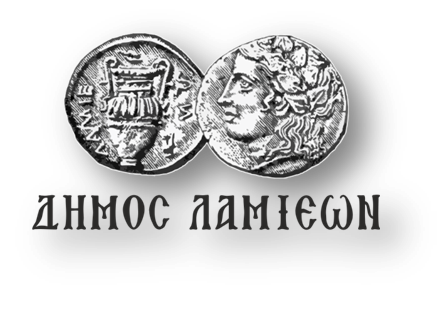 ΠΡΟΣ: ΜΜΕΔΗΜΟΣ ΛΑΜΙΕΩΝΓραφείο Τύπου& Επικοινωνίας                     Λαμία, 14/5/2019